Директору АНО ДПО «СМИНО»Урсеговой Наталье АлександровнеАдрес местонахождения: 
630087, г. Новосибирск, ул. Геодезическая, 15/1, кв. 45ИНН 5404189946, КПП 54040100от _______________________________________________                                               (ФИО полностью)Согласие на обработку персональных данных,разрешенных субъектом персональных данных для распространенияг. Новосибирск			                	                            «_____» ______________20____г.  Я, _____________________________________________________________________________________Ф.И.О. субъекта персональных данных паспорт серия _______________№_____________ выдан_______________________________________ ______________________________________________________________________________________место регистрации_______________________________________________________________________телефон: __________________________ адрес электронной почты: ______________________________руководствуясь статьей 10.1 Федерального закона от 27.07.2006 № 152-ФЗ «О персональных данных», заявляю о согласии на распространение Автономной некоммерческой организации дополнительного профессионального образования «Сибирский многопрофильный институт непрерывного образования» (далее – Оператор), адрес местонахождения: 630087, г. Новосибирск, ул. Геодезическая, 15/1, кв. 45; ОГРН 1205400059457, ИНН 5404189946, КПП 540401001), в том числе с использованием информационной системы Института, расположенной на официальном сайте www.smino.ru и сайте системы дистанционного обучения по адресу www.sdo-smino.ru 1) моих персональных данных с целью реализации моего права на получение образования в АНО ДПО «СМИНО» по договорам об оказании платных образовательных услуг в следующем порядке:Сведения об информационных ресурсах Оператора, посредством которых будут осуществляться предоставление доступа неограниченному кругу лиц и иные действия с персональными данными субъекта персональных данных:2) моих персональных данных, указанных в Заявлении и в прилагаемых к нему документах (их копиях), между Оператором и третьими лицами в целях соблюдения моих законных прав и интересов, в том числе в "Федеральный реестр сведений о документах об образовании и (или) о квалификации, документах об обучении".Настоящее согласие дано мной добровольно и действует с «____»_____________ 20____ г. и действует до достижения её целей.Оставляю за собой право потребовать прекратить распространять мои персональные данные. В случае получения требования Оператор обязан немедленно прекратить распространять мои персональные данные, а также сообщить перечень третьих лиц, которым персональные данные были переданы.________________ /______________________________________________                                    (подпись)                  	                              (расшифровка подписи)Приложение к Заявлению: отправляем скан-копии следующих документов по адресу:  ano-dpo-smino@yandex.ru1. Паспорт (первая страница и прописка)2. Заявление на зачисление3. Согласие на обработку персональных данных4. Согласие на обработку персональных данных, разрешенных субъектом персональных данных для распространения (новый обязательный документ, вступил в силу с 01.09.2021).5. Документ о профессиональном образовании (скан, без приложения)6. СНИЛИС - скан7. Документ о смене фамилии (при условии, что в паспорте и дипломе фамилии не совпадают)8. Скан-копия Договора и Акта, подписанный вами (или учреждением, оплачивающим обучение)* Если оплачивает обучение Организация, то присылайте, пожалуйста Реквизиты организации для составления Договора на обучение.! Просим при оплате обучения в назначении платежа точно указывать: оплата по Счету № __ от 00.00.00, Договору № ___ от 00.00.00, за ФИО обучающегося.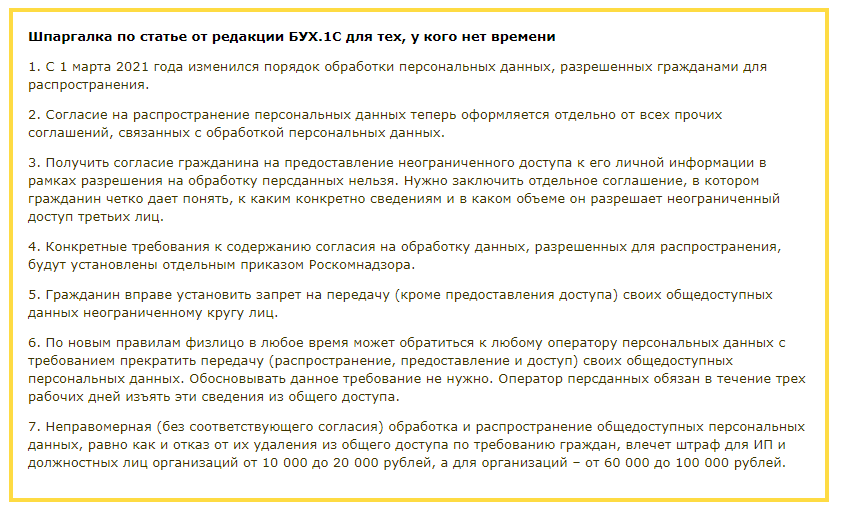 Согласиена обработку персональных данных«___» _______ 20_ г.Я, _________________________________________________________________________________Адрес: ______________________________________________________________________________________________________________________________________________________________Данные документа, удостоверяющего личность:Документ _____________: Серия __________________№ __________________Когда выдан _____________________________________________________________________________Кем выдан ________________________________________________________________________(далее - Субъект) разрешаю Автономной некоммерческой организации дополнительного профессионального образования «Сибирский многопрофильный институт непрерывного образования» (далее – Институт, адрес: 630087, г. Новосибирск, ул. Геодезическая, 15/1, кв. 45), обработку моих персональных данных, то есть совершение, в том числе, следующих действий: сбор, систематизацию, накопление, хранение, уточнение (обновление, изменение), использование, распространение (в том числе, размещение на официальном сайте Института), обезличивание, блокирование, включение в общедоступные источники персональных данных, уничтожение персональных данных с использованием и без использования средств автоматизации, а также передача такой информации третьим лицам, если это необходимо для поддержания функционирования информационных систем обеспечения и мониторинга учебного процесса, научной, организационной и иной деятельности Института, а также в случаях, установленных законодательством РФ, иными правовыми актами.Обработка персональных данных осуществляется в целях осуществления образовательного процесса, ведения персонифицированной отчетности, для функционирования информационных систем обеспечения и мониторинга учебного процесса, научной, организационной и финансово-экономической деятельности и иной деятельности Института.Институт вправе предоставлять правоохранительным органам, иным организациям любую информацию по их официальному запросу.Института вправе запрашивать любую информацию о Субъекте у соответствующих организаций.Перечень персональных данных, передаваемых Институту на обработку: фамилия, имя и отчество, паспортные данные, сведения о месте жительства, контактные телефоны, адрес электронной почты, сведения об образовании (в том числе, документах об образовании), другие сведения, указанные в предоставленных Субъектом документах, сведения об успеваемости, задолженности и иные сведения, связанные с деятельностью и обучением Субъекта в Институте.Я согласен(на), что мои Ф.И.О. включены в иные общедоступные источники персональных данных Института.Я согласен(на), что мои персональные данные будут использованы в целях, связанных с моей образовательной деятельностью в Институте, на весь ее период, а также на период хранения в архиве документов, содержащих персональные данные.Я согласен(на), что после окончания моей образовательной деятельности в Институте, в целях подготовки ответов на поступающие официальные запросы, мои персональные данные будут храниться в информационных системах Института в течение срока, совпадающего со сроком хранения документов в архиве. Настоящее согласие действует все время до момента принятия Институтом решения об уничтожении персональных данных или моего письменного отзыва согласия.  ____________________________________           _____________________________ (подпись)                                                                                     (Ф.И.О.)Категория персональных данныхПеречень персональных данныхРазрешаю к распространению
(да/нет)Разрешаю к распространению неограниченному кругу лиц (да/нет)Условия и запретыДополнительные условияОбщие персональные данныеФамилиядада––Общие персональные данныеИмядада––Общие персональные данныеОтчество дада––Общие персональные данныеДата, год рождениядада––Общие персональные данныеГражданстводада––Общие персональные данныеМесто фактического проживанияданет––Общие персональные данныеРеквизиты паспорта или иного документа, удостоверяющего личностьданет––Общие персональные данныеДанные документа о перемене ФИО (при наличии)дада––Общие персональные данныеАдрес электронной почтыданет––Общие персональные данныеНомер мобильного телефонаданет––Общие персональные данныеДанные документов об образовании, полученном в АНО ДПО «СМИНО»дада––Общие персональные данныеДанные документов о профессиональном образованиидада––Общие персональные данныеПрофессия (специальность), квалификацияданет––Общие персональные данныеСведения о трудовой деятельности (занимаемых ранее должностях и стаже работы)данет––Общие персональные данныеДанные СНИЛСдада––Биометрические персональные данныеЦветное цифровое фотографическое изображение лицадада––Информационный ресурсДействия с персональными даннымиwww.sdo-smino.ru Предоставление сведений сотрудникам АНО ДПО «СМИНО»www.smino.ruПредоставление сведений неограниченному кругу лиц